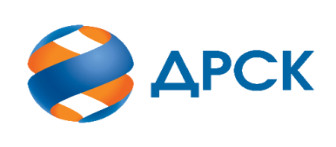 Акционерное Общество«Дальневосточная распределительная сетевая компания» УТВЕРЖДАЮПредседатель закупочной комиссии 1 уровня АО «ДРСК»__________________«15» марта 2021 год Уведомление о внесении изменений в Извещение о закупке и Документацию о закупке по аукциону в электронной форме Разработка проектной документации по объекту: «Строительство распределительных сетей для электроснабжения о. Попова» (Лот № 87701-КС ПИР СМР-2021-ДРСК)№ 373/УТПиР-2                                                                                     15 марта 2021Организатор/Заказчик: АО «Дальневосточная распределительная сетевая компания» (далее АО «ДРСК») (почтовый адрес: 675000, г. Благовещенск, ул. Шевченко 32, тел./факс: 8 (4162) 397-208, e-mail: okzt5@drsk.ruСпособ и предмет закупки: аукциону в электронной форме на право заключения договора на выполнение работ: Разработка проектной документации по объекту: «Строительство распределительных сетей для электроснабжения о. Попова». Лот 87701-КС ПИР СМР-2021-ДРСК	Извещение опубликованного на сайте в информационно-телекоммуникационной сети «Интернет» www.zakupki.gov.ru (далее - «официальный сайт») от 26.02.2021 № 32110031189.Внесены следующие изменения в Извещение о закупкеВнесены следующие изменения в Документацию о закупкеВсе остальные условия Извещения и Документации о закупке остаются без изменения.Коврижкина Е.Ю. тел. (416-2) 397-208№
п/пНаименованиеСодержание пункта Извещения15Дата начала – дата и время окончания срока подачи заявокДата начала подачи заявок: «26» февраля 2021  Дата и время окончания срока подачи заявок:«24» марта 2021 в 15 ч. 00 мин.  (по местному времени Организатора)17Дата и время проведения аукционаДата и время проведения аукциона:«08» апреля 2021 в 15 ч. 00 мин. (если иное время не установлено оператором ЭТП в автоматическом режиме) (по местному времени Организатора) №
п/пНаименованиеСодержание пункта Извещения1.2.19Срок предоставления Участникам разъяснений по Документации о закупкеДата и время окончания срока предоставления разъяснений: «24» марта 2021 в 15 ч. 00 мин. Организатор вправе не предоставлять разъяснение в случае, если запрос от Участника поступил позднее чем за 3 (три) рабочих дня до даты окончания срока подачи заявок, установленной в пункте Ошибка! Источник ссылки не найден.20.1.2.20Дата начала – дата и время окончания срока подачи заявок Дата начала подачи заявок: «26» февраля 2021  Дата и время окончания срока подачи заявок:«24» марта 2021 в 15 ч. 00 мин. (по местному времени Организатора)1.2.21Дата окончания рассмотрения заявок Дата окончания рассмотрения заявок:«06» апреля 20211.2.22Дата и время проведения аукционаДата и время проведения аукциона:«08» апреля 2021 в 15 ч. 00 мин.  (по местному времени Организатора)1.2.23Дата подведения итогов закупки Дата подведения итогов закупки:«12» апреля 2021 